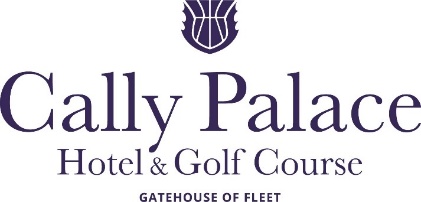 HOUSE CLASSICSSIDE DISHESPlease ask your server to see our dessert menuBAR SUPPER MENU available 5.30pm – 8pmSTARTERSBattered Fish and ChipsMushy Peas, Tartar Sauce£23.50Cally Bacon Cheeseburger (V - Vegetarian Option Available)Fries, Tomato Relish, Gherkins£21.00Sweet & Sour Chicken (V - Vegetarian Option Available)Basmati Rice, Prawn Crackers£21.008oz Ribeye SteakTomato, Mushrooms, Fries£29.50New Potatoes and Vegetables£3.65Onion Rings£3.50Chips£3.50Mixed Salad£3.00Pepper Sauce£3.25Crispy Haggis Bon Bons     Turnip Puree, Drambuie Sauce£8.50Soup of the DayCrusty Bread Roll£6.50Tomato & Mozzarella SaladBalsamic Glaze£6.75Vegetable Spring RollsSweet Chilli Sauce, Dressed Salad£8.00Prawn Marie RoseBaby Jem Lettuce, Lemon, Bread Roll£9.00Sorbet of the DayCrusty Bread Roll£4.25